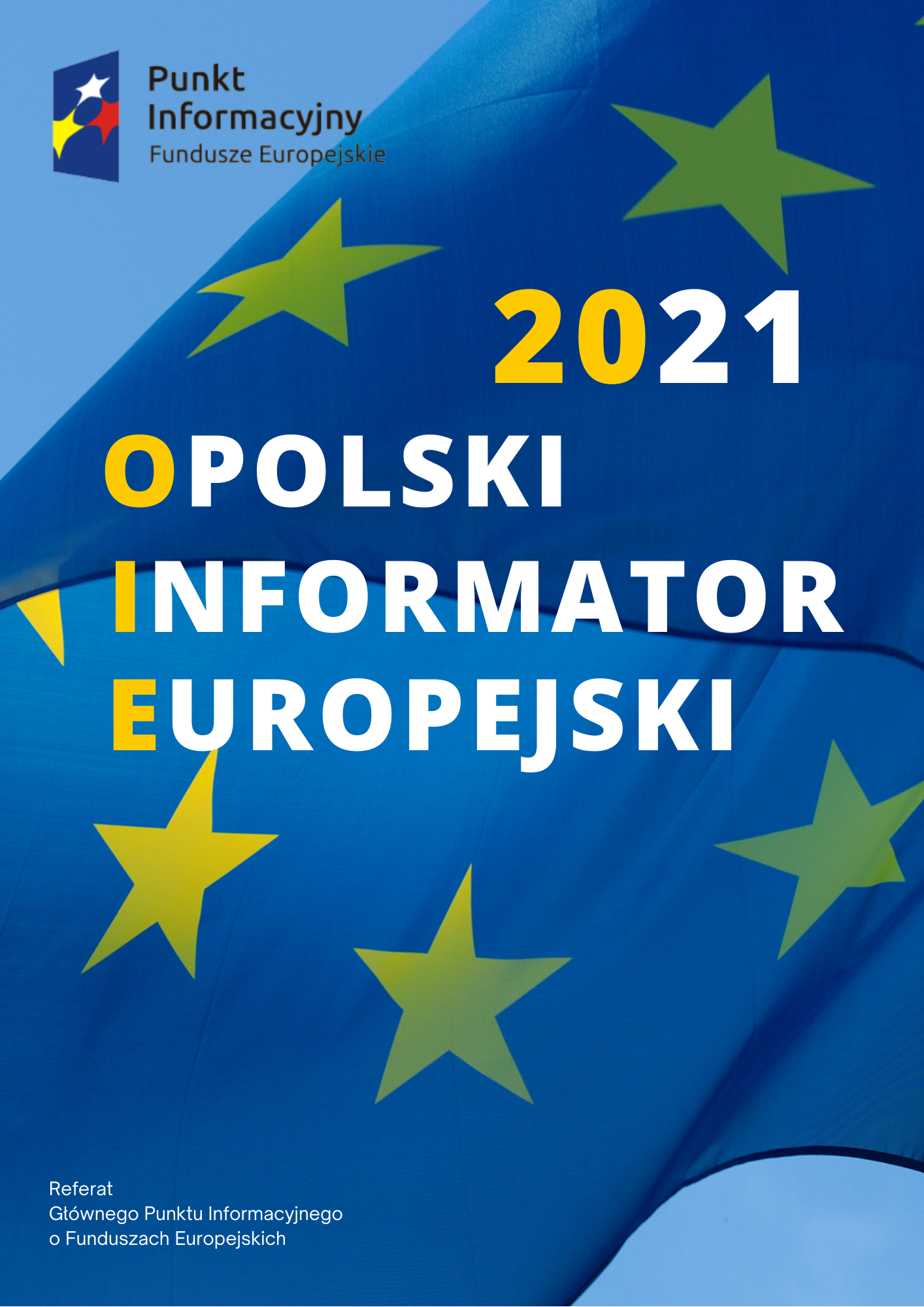 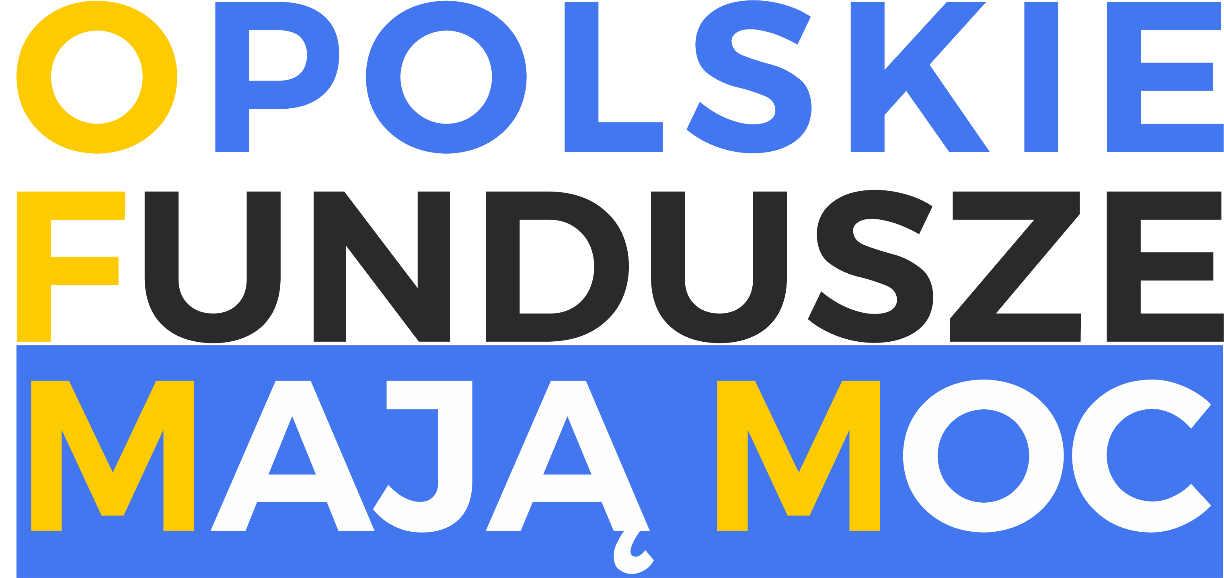 INFORMACJE OGÓLNESIEĆ PUNKTÓW INFORMACYJNYCH FUNDUSZY EUROPEJSKICH W WOJEWÓDZTWIE OPOLSKIM 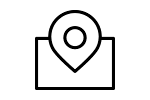 Skorzystaj z usług Sieci Punktów Informacyjnych Funduszy Europejskich 
w województwie opolskim!W naszych Punktach Informacyjnych:ustalimy, czy Twój pomysł ma szanse na wsparcie z Funduszy Europejskich,krok po kroku przedstawimy proces ubiegania się o dofinansowanie,udzielimy Ci wsparcia na etapie przygotowania wniosku i realizacji projektu.odpowiemy na pytania dotyczące Programów finansowanych z EFS, EFRR i FS.W przypadku chęci skorzystania z konsultacji bezpośredniej w punkcie w zakresie przygotowania bądź realizacji projektu pomocne będzie wypełnienie tzw. karty diagnozy i przesłanie na adres mailowy wybranego Punktu Informacyjnego Funduszy Europejskich.W uzasadnionych przypadkach istnieje możliwość konsultacji indywidualnej u klienta. W celu ustalenia możliwości skorzystania z usługi prosimy o kontakt telefoniczny z wybranym punktem.Punkty nie świadczą usług polegających na wypełnianiu dokumentacji na rzecz klienta.Informacje przekazywane przez specjalistów ds. FE opierają się na ich wiedzy i dostępnych dokumentach programowych.Wszystkie usługi świadczone przez Punkty Informacyjne są bezpłatne!Zanim skorzystasz z usług Punktu Informacyjnego Funduszy Europejskich zobacz, czy podobne pytanie już się nie pojawiło w często zadawanych pytaniach.Za koordynacje Sieci Punktów Informacyjnych odpowiada Ministerstwo Rozwoju.Usługi są świadczone przez Punkty Informacyjne w oparciu o Standardy Działania Punktów Informacyjnych, opracowane przez Ministerstwo Rozwoju.Zachęcamy do podzielenia się Państwa opiniami dotyczącymi funkcjonowania Sieci – poprzez wypełnienie ankiety dostępnej na stronie https://www.funduszeeuropejskie.gov.pl/strony/o-funduszach/punkty/#/ oraz wysłanie e-maila na adres monitoringpunktow@mfipr.gov.pl Projekt finansowany jest w formie dotacji celowej ze środków budżetu Państwa, w tym w 15% ze środków krajowych i w 85% ze środków Funduszu Spójności z Programu Operacyjnego Pomoc Techniczna 2014-2020.  RZECZNIK FUNDUSZY EUROPEJSKICH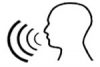 Rzecznik Funduszy Europejskich zaprasza wszystkich zainteresowanych do przedstawiania propozycji usprawnień oraz przekazywania informacji o zidentyfikowaniu utrudnień w zakresie realizacji Regionalnego Programu Operacyjnego Województwa Opolskiego na lata 2014-2020 (RPO WO). Kto może przekazać zgłoszenie?Zgłoszenie do Rzecznika może przekazać każdy podmiot np. wnioskodawca lub beneficjent.Jak dokonać zgłoszenia?Zgłoszenie do Rzecznika prosimy kierować w następujący sposób:pisemnie (z dopiskiem „zgłoszenie do Rzecznika Funduszy Europejskich”)listownie na adres:Urząd Marszałkowski Województwa Opolskiego                                                                               Piastowska 14, 45-082 Opolepoprzez doręczenie do kancelarii urzędu od poniedziałku do piątku, w godzinach 7:30-15:30 na adres:Urząd Marszałkowski Województwa Opolskiego                                                                              Piastowska 14, 45-082 Opoleelektronicznie, na adres e-mail rzecznikfunduszy@opolskie.plosobiście w Biurze Rzecznika Funduszy w godzinach pracy Biura po uprzednim umówieniu telefonicznym +48 504 825 581 od poniedziałku do piątku 8:00 – 15:00.Adres Biura: ul. Ostrówek 5-7 pok. 7, 45-082 Opoletelefonicznie pod numerem +48 504 825 581 od poniedziałku do piątku 8:00 – 15:00.Więcej: http://rpo.opolskie.pl/?p=27350NABORY WNIOSKÓW Poniżej prezentujemy ogólne informacje na temat aktualnych lub planowanych naborów wniosków o dofinansowanie w ramach Programów Unii Europejskiej i innych inicjatyw.Jeżeli chcesz skorzystać z danego programu/inicjatywy sprawdź szczegółowe warunki uczestnictwa w danym naborze na podanych stronach internetowych. REGIONALNY PROGRAM OPERACYJNY WOJEWÓDZTWA OPOLSKIEGO 2014-2020 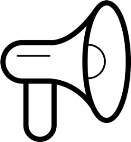 [RPO WO 2014-2020]Jeśli chcesz z wyprzedzeniem śledzić nadchodzące nabory przejdź do Harmonogramu naborów wniosków.Program Wiedza Edukacja Rozwój [POWER]AKTUALNE NABORY: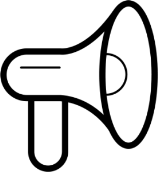  2.21 Poprawa zarządzania, rozwoju kapitału ludzkiego oraz wsparcie procesów innowacyjnych w przedsiębiorstwach, Wiedza Edukacja Rozwój- Akademia Menadżera MŚP - oferta dla operatorówTermin naboru: od 23.08.2021 do 31.08.2021Kto może składać wnioski?przedsiębiorcy,podmioty działające na rzecz rozwoju gospodarczego,podmioty działające na rzecz zatrudnienia, rozwoju zasobów ludzkich lub potencjału adaptacyjnego przedsiębiorców,reprezentatywne organizacje związkowe i pracodawców, organizacje pracodawców, organizacje samorządu gospodarczego, organizacje związkowe. Na co można otrzymać dofinansowanie?Na refundację usług rozwojowych z zakresu zarządzania przedsiębiorstwem, w tym zarządzania zasobami ludzkimi dla kadry menadżerskiej w zakresie transformacji cyfrowej.Szczegółowe informacje: https://power.parp.gov.pl/component/grants/grants/akademia-menadzera-msp-1#dokumenty2.21 Poprawa zarządzania, rozwoju kapitału ludzkiego oraz wsparcie procesów innowacyjnych w przedsiębiorstwach, Wiedza Edukacja Rozwój- Akademia Menadżera MŚP - oferta dla przedsiębiorcówTermin naboru: I runda: 20.06.2020-30.06.2021II runda: 31.07.2020-31.05.2022
Kto może składać wnioski?
Mikro-, małe, średnie przedsiębiorstwa:planujące przeszkolić osoby na stanowiskach kierownicze lub osoby przewidziane do awansu na stanowisko kierownicze;spełniające warunki uzyskania pomocy de minimis lub pomocy publicznej;zobowiązujące się do wniesienia wkładu prywatnego w wysokości nie mniejszej niż 20% kwoty wsparciaNa co można otrzymać dofinansowanie?
Dofinansowanie wsparcia mikro, małych i średnich przedsiębiorstw w obszarze zarządzania przedsiębiorstwem, w tym zasobami ludzkimi dla kadry menedżerskiej.Szczegółowe informacje: https://power.parp.gov.pl/component/grants/grants/akademia-menadzera-msp 2.21 Poprawa zarządzania, rozwoju kapitału ludzkiego oraz wsparcie procesów innowacyjnych w przedsiębiorstwach, Wiedza Edukacja Rozwój- Nowy start - oferta dla przedsiębiorcówTermin naboru: od 1.06.2020 do 30.11.2022
Kto może składać wnioski?
Projekt skierowany jest do przedsiębiorców, którzy ponieśli porażkę biznesową i ponownie rozpoczęli działalność gospodarczą: przedsiębiorcy z sektora MSP ponownie rozpoczynający działalność gospodarczą, którzy w ciągu 24 m-cy przed dniem przystąpienia do projektu zaprzestali prowadzenia działalności gospodarczej, a następnie w okresie 6 m-cy przed dniem przystąpienia do projektu ponownie podjęli działalność gospodarczą w formie jednoosobowej działalności gospodarczej lub jako wspólnicy spółki prawa handlowegoprzedsiębiorcy z sektora MSP ponownie rozpoczynający działalność gospodarczą, którzy w ciągu 24 m-cy przed dniem przystąpienia do projektu zaprzestali prowadzenia działalności gospodarczej, która była aktywna przez co najmniej 18 m-cyNa co można otrzymać dofinansowanie?
Pomoc w poznaniu przyczyn niepowodzenia i rozwój kompetencji w zakresie prowadzenia firmy, aby uniknąć kolejnej porażki w przyszłości, pomoc w adaptacji do ciągle zmieniających się uwarunkowań rynkowych oraz konkurencji, przeszkolenie już zatrudnionych pracowników oraz zmniejszenie braków kadrowych. Szczegółowe informacje:  https://power.parp.gov.pl/component/grants/grants/nowy-start-1 2.21 Poprawa zarządzania, rozwoju kapitału ludzkiego oraz wsparcie procesów innowacyjnych w przedsiębiorstwach, Wiedza Edukacja Rozwój-Dostępność szansą na rozwój – oferta dla operatorówTermin naboru:  od 16.08.2021 do 24 sierpnia 2021 r. do godziny 10.00Kto może składać wnioski?przedsiębiorcy,podmioty działające na rzecz rozwoju gospodarczego,podmioty działające na rzecz zatrudnienia, rozwoju zasobów ludzkich lub potencjału adaptacyjnego przedsiębiorców,reprezentatywne organizacje związkowe i pracodawców, organizacje pracodawców, organizacje samorządu gospodarczego, organizacje związkowe. Na co można otrzymać dofinansowanie?

na sfinansowanie działań szkoleniowych i doradczych w obszarze technologii asystujących i kompensacyjnych oraz uniwersalnego projektowania skierowanych do przedsiębiorcówSzczegółowe informacje: https://power.parp.gov.pl/component/grants/grants/dostepnosc-szansa-na-rozwoj#opis2.21 Poprawa zarządzania, rozwoju kapitału ludzkiego oraz wsparcie procesów innowacyjnych w przedsiębiorstwach, Wiedza Edukacja Rozwój-Dostępność szansą na rozwój – oferta dla przedsiębiorcówTermin naboru: od 10.2020 do 09.2022Kto może składać wnioski?
Projekt skierowany jest do mikro, małych, średnich i dużych przedsiębiorców.Na co można otrzymać dofinansowanie?
Udział w szkoleniach i doradztwie.Szczegółowe informacje: https://power.parp.gov.pl/component/grants/grants/dostepnosc-szansa-na-rozwoj-oferta-dla-przedsiebiorcow 2.21 Poprawa zarządzania, rozwoju kapitału ludzkiego oraz wsparcie procesów innowacyjnych w przedsiębiorstwach, Wiedza Edukacja Rozwój-Sukcesja w firmach rodzinnych - oferta dla przedsiębiorcówTermin naboru: 10.2018 do 03.2023Kto może składać wnioski?
Projekt skierowany jest do firm rodzinnych rozumianych zgodnie z poniższą definicją:przedsiębiorstwa prowadzone w oparciu o osobistą pracę co najmniej dwóch członków rodziny, gdzie co najmniej 1 z nich ma istotny wpływ na zarzadzanie przedsiębiorstwem;przedsiębiorstwa, w których członkowie rodziny posiadają łącznie udziały większościowe.Przez członka rodziny rozumie się: zstępnych, wstępnych, rodzeństwo, dzieci rodzeństwa, małżonka, partnera, powinowatych, osoby przysposabiające lub przysposobione.Na co można otrzymać dofinansowanie?
wsparcie doradców, którzy zdiagnozują sytuację w firmie, wskażą potencjalne szanse i zagrożenia,pomoc w zaprojektowaniu sukcesji pod względem prawnym, finansowym i organizacyjnym..Szczegółowe informacje: https://power.parp.gov.pl/component/grants/grants/sukcesja-w-firmach-rodzinnych 4.1 Innowacje społeczne, Wiedza Edukacja Rozwój
Termin naboru: od 03.08.2021 do 31.08.2021Kto może składać wnioski?

Wnioskodawcą lub partnerem w konkursie jest podmiot mający co najmniej 5-letnie doświadczenie we współpracy z użytkownikami innowacji, zgłasza się do konkursu tylko raz (dotyczy to też partnera/ów), Wnioskodawca oraz partnerzy krajowi spełniają wymogi finansowe w odniesieniu do obrotu.Na co można otrzymać dofinansowanie?

Celem konkursu jest poprawa sytuacji uczniów i studentów, którzy kończą edukację i mają niebawem rozpocząć aktywność zawodową, poprzez szersze wdrożenie 3 innowacji społecznych. Polega on na przeprowadzeniu działań mających na celu poszerzenie kwalifikacji osób z grup docelowych. Szczegółowe informacje: https://www.power.gov.pl/nabory/1-387/4.2 Programy mobilności ponadnarodowej, Wiedza Edukacja Rozwój
Termin naboru: od 12.07.2021 do 16.08.2021Kto może składać wnioski?

administracja publiczna, w tym urzędy administracji publicznej i jednostki przez nie nadzorowane lub im podległe, instytucje rynku pracy, instytucje pomocy i integracji społecznej, jednostki samorządu terytorialnego i ich jednostki organizacyjne, szkoły i placówki systemu oświaty, uczelnie i inne podmioty realizujące kształcenie na poziomie wyższym, przedsiębiorstwa, podmioty ekonomii społecznej, partnerzy społeczni zgodnie z definicją przyjętą w PO WER, organizacje pozarządowe,federacje lub związki organizacji pozarządowych i podmiotów ekonomii społecznej, ogólnopolskie stowarzyszenia i związki jednostek samorządu terytorialnego,  jednostki naukowe, w tym instytuty badawcze.Na co można otrzymać dofinansowanie?

Programy mobilności ponadnarodowej (wizyta studyjna, obserwacja lub warsztaty w instytucjach działających w sektorze kształcenia zawodowego) dla przedstawicieli kadry zarządzającej szkołami branżowymi, doradców zawodowych współpracujących ze szkołami branżowymi oraz przedstawicieli organów prowadzących szkoły branżowe.Szczegółowe informacje: https://www.power.gov.pl/nabory/1-386/ 2.21 Poprawa zarządzania, rozwoju kapitału ludzkiego oraz wsparcie procesów innowacyjnych w przedsiębiorstwach, Wiedza Edukacja Rozwój- „Kompetencje dla sektorów”Termin naboru: od 06.09.2021 do 14.09.2021Kto może składać wnioski?przedsiębiorcy,podmioty działające na rzecz rozwoju gospodarczego,podmioty działające na rzecz zatrudnienia, rozwoju zasobów ludzkich lub potencjału adaptacyjnego przedsiębiorców,reprezentatywne organizacje związkowe i pracodawców, organizacje pracodawców, organizacje samorządu gospodarczego, organizacje związkowe. Na co można otrzymać dofinansowanie?Celem konkursu „Kompetencje dla sektorów” jest wybór operatorów działań szkoleniowych lub doradczych rekomendowanych przez Sektorowe Rady ds. Kompetencji. Ich zadaniem będzie przeprowadzenie rekrutacji pracowników przedsiębiorstw i pomoc w uzyskaniu dofinansowania na działania szkoleniowe lub doradcze.Szczegółowe informacje: https://www.parp.gov.pl/component/grants/grants/kompetencje-dla-sektorow-oferta-dla-operatorow-2#opisJeśli chcesz w wyprzedzeniem przeglądać nadchodzące nabory przejdź do harmonogramu naboru wniosków.PROGRAM INFRASTRUKTURA I ŚRODOWISKO 
[PO IŚ]  AKTULANE NABORY: 5.2 Rozwój transportu kolejowego poza TEN-T, Infrastruktura i ŚrodowiskoTermin naboru: od 01.09.2021 do 30.09.2021

Kto może składać wnioski?przewoźnicy kolejowi w rozumieniu art. 4 pkt 9 ustawy o transporcie kolejowym,dysponenci w rozumieniu art. 4 pkt 6b ustawy o transporcie kolejowym,mający siedzibę na terytorium jednego z państw członkowskich Unii Europejskiej lub Europejskiego Porozumienia o Wolnym Handlu (EFTA).Na co można otrzymać dofinansowanie?
Modernizacja wagonów towarowych w zakresie zmniejszenia emisji hałasu.Szczegółowe informacje: https://www.pois.gov.pl/nabory/52-rozwoj-transportu-kolejowego-poza-ten-t-1/Jeśli chcesz w wyprzedzeniem przeglądać nadchodzące nabory przejdź do harmonogramu naboru wniosków.PROGRAM INTELIGENTNY ROZWÓJ [PO IR] AKTULANE NABORY:2.3.6 Granty na Eurogranty, Inteligentny RozwójTermin naboru: od 01.04.2021 do 27.01.2022

Kto może składać wnioski?O dofinansowanie w ramach konkursu mogą ubiegać się wyłącznie podmioty spełniające kryteria mikroprzedsiębiorcy, małego lub średniego przedsiębiorcy w myśl Załącznika I do rozporządzenia KE 651/2014 i prowadzący działalność gospodarczą na terytorium Rzeczpospolitej Polskiej potwierdzoną wpisem do odpowiedniego rejestru.

Na co można otrzymać dofinansowanie?
W ramach poddziałania 2.3.6 PO IR dofinansowanie mogą otrzymać projekty dotyczące przygotowania projektu planowanego do realizacji w ramach jednego z Programów UE zarządzanych centralnie, m.in. Kreatywna Europa – Program Kreatywna Europa dla europejskich sektorów kultury i kreatywnych, LIFE – Program LIFE oraz innych programów Unii Europejskiej zarządzanych centralnie przez Komisję Europejską, w tym Horyzont Europa i Single Market Programme.Szczegółowe informacje: 2.3 Proinnowacyjne usługi dla przedsiębiorstw / 2.3.6 Granty na Eurogranty - Ministerstwo Funduszy i Polityki Regionalnej (poir.gov.pl)
Jeśli chcesz w wyprzedzeniem przeglądać nadchodzące nabory przejdź do harmonogramu naboru wniosków.PROGRAM OPERACYJNY POLSKA CYFROWAAKTULANE NABORY: BRAKSzczegółowe informacje: https://www.polskacyfrowa.gov.pl/strony/skorzystaj/nabory/#/domyslne=1Jeśli chcesz z wyprzedzeniem śledzić nadchodzące nabory przejdź do Harmonogramu naborów wniosków.PROGRAMY NCN / NCBiR Narodowe Centrum Nauki Program QantERAIIKonkurs na międzynarodowe projekty badawcze z zakresu technologii kwantowych. TERMIN NABORU: 13 maja – 15 września 2021Program DIOSCURI 4Konkurs na utworzenie Centrów Doskonałości Naukowej Dioscuri.TERMIN NABORU: Od 23 lutego 2021 r. do 15 czerwca 2021 r.Program WEAVE-UNISONOKonkurs na projekty w ramach współpracy międzynarodowej oceniane poza NCN w ramach Lead Agency procedure. Współpraca we wszystkich dziedzinach nauki z Czechami, Słowenią, Asturią, Szwajcarią, Niemcami.TERMIN NABORU: nabór ciągły od stycznia 2021 r., zgodnie z wymogami agencji wiodącejProgram TANGO 5Konkurs na wzrost stopnia komercjalizacji technologii bazujących na wynikach badan podstawowych uzyskanych w projektach bazowych.TERMIN NABORU: od 1 lutego do 30 czerwca 2021	Program EN-UTCKonkurs na międzynarodowe projekty badawcze w ramach inicjatywy typu ERA-NET Co Found dotyczące obszarów tematycznych związanych z rozwojem współczesnych miast i obszarów zurbanizowanych.TERMIN NABORU: od 15 kwietnia do 30 września 2021 r. Program M-ERA.NETKonkurs na międzynarodowe projekty badawcze dotyczące nauki o materiałach i inżynierii materiałowejTERMIN NABORU: od 15 czerwca do 17 listopada 2021 r. Program MINIATURA 5*Konkurs na działania naukowe służące realizacji badań podstawowych.TERMIN NABORU: nabór ciągły od 4 maja 2021 r. do 30 września 2021 r.Program SONATA BIS 11Konkurs na projekty badawcze mające na celu powołanie nowego zespołu naukowego realizowane przez osoby posiadające stopień lub tytuł naukowy, które uzyskały stopień naukowy doktora w okresie od 5 do 12 lat przed rokiem wystąpienia z wnioskiem.TERMIN NABORU: nabór ciągły od 15 czerwca 2021 r. do 15 września 2021 r.Program MAESTRO 13Konkurs na projekty badawcze prowadzone przez doświadczonych naukowców, mające na celu realizację pionierskich badań naukowych, w tym interdyscyplinarnych, ważnych dla rozwoju nauki, wykraczających poza dotychczasowy stan wiedzy, których efektem mogą być odkrycia naukowe.TERMIN NABORU: nabór ciągły od 15 czerwca 2021 r. do 15 września 2021 r.Program OPUS 22 + WEAVEKonkurs na projekty badawcze otwarty dla wszystkich naukowców, w tym na projekty realizowane w formacie Lead Agency Procedure. Współpraca we wszystkich dziedzinach nauki z Czechami, Słowenią, Asturią, Szwajcarią, Niemcami.TERMIN NABORU: 15 września 2021 r. - 15 grudnia 2021 r.Program PRELUDIUM BIS 3Konkurs na projekty badawcze realizowane przez doktorantów w szkołach doktorskich.TERMIN NABORU: 15 września 2021 r. - 15 grudnia 2021 r.Program SONATA 17Konkurs na projekty badawcze realizowane przez osoby rozpoczynające karierę naukową posiadające stopień naukowy doktora, uzyskany w okresie od 2 do 7 lat przed rokiem wystąpienia z wnioskiem.TERMIN NABORU: 15 września 2021 r. - 15 grudnia 2021 r.Program POLONEZ BIS 1Konkurs dla naukowców przyjeżdżających z zagranicy.TERMIN NABORU: 15 września 2021 r. - 15 grudnia 2021 r.Program SONATINA 6Konkurs na projekty badawcze realizowane przez osoby będące do 3 lat po uzyskaniu stopnia naukowego doktora.TERMIN NABORU: 15 grudnia 2021 r. - 15 marca 2022 r.EUROPEJSKA WSPÓŁPRACA TERYTORIALNAINTERREG V-A Republika Czeska – PolskaFundusz Mikroprojektów – Euroregion PradziadNA CO MOŻNA DOSTAĆ DOFINANSOWANIE?
Po stronie polskiej:    w Osi Priorytetowej 4 „Współpraca instytucji i społeczności” polska strona nie będzie prowadziła naboru wniosków projektowych!    nabór prowadzony jest w Osi Priorytetowej 2 „Rozwój potencjału przyrodniczego i kulturowego na rzecz wspierania zatrudnienia” jedynie dla wniosków typu B i C. Informujemy jednocześnie, że we wskazanej osi przewidziana będzie realizacja wszystkich wskaźników, tj.:liczba elementów wspólnego bogactwa kulturowego/przyrodniczego, których stan uległ poprawie i/lub większemu wykorzystaniu realizacja elementów infrastruktury udostępniającej/zwiększającej wykorzystanie dziedzictwa przyrodniczego i kulturowegoliczba zrealizowanych wspólnych transgranicznych mechanizmów/działań zmierzających do wspólnego zarządzania powiązanych elementów i/lub reagujących na wspólne wyzwania w zakresie dziedzictwa kulturowego i przyrodniczego.KTO MOŻE SKŁADAĆ WNIOSKI?władze publiczne, ich związki i stowarzyszeniaorganizacje powołane przez władze publiczneorganizacje pozarządoweEuropejskie Ugrupowania Współpracy Terytorialnejkościoły i związki wyznaniowestowarzyszenia i związki działające w obszarze turystykiinstytucje systemu oświaty i szkoły wyższeizby, stowarzyszania, związki i organizacje samorządu gospodarczego i zawodowegoizby, stowarzyszania, związki i organizacje reprezentujące interesy przedsiębiorców 
i pracowników oraz samorządu gospodarczego i zawodowegoPo stronie czeskiej mogą być składane projekty typu A, B i C w obu Osiach Priorytetowych i w pełnym zakresie tematycznym!Ostateczny termin składania wniosków do XV naboru upływa 15 września 2021r. Mikroprojekty złożone do tego dnia zostaną rozpatrzone na XV posiedzeniu Euroregionalnego Komitetu Sterującego, które odbędzie się w grudniu 2021r.Przypominamy jednocześnie, że wszystkie projekty mogą być realizowane maksymalnie do 31.12.2022 bez możliwości ich przedłużania Wszelkie informacje o Funduszu Mikroprojektów w Euroregionie Pradziad znajdziecie Państwo na stronie http://www.europradziad.pl / w zakładce Funduszu Mikroprojektów / Interreg V-A 2014-2020.Zachęcamy polskich wnioskodawców do składania projektów w 4 Osi Priorytetowej oraz projektów typu A z czeskim Partnerem Wiodącym do Sekretariatu FM we Vrbnie pod Pradědem.PROGRAM KREATYWNA EUROPA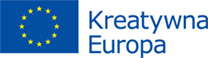 26 maja 2021 roku Komisja Europejska ogłosiła otwarcie nowej edycji programu Kreatywna Europa 2021-2027 oraz plan działań programu Kreatywna Europa na 2021 rok.W latach 2021-2027 program Kreatywna Europa przeznaczy 2,44 mld € na wsparcie ponadnarodowych działań europejskich sektorów kultury, audiowizualnego i kreatywnego 
w obszarze kultury i sztuki przyczyniających się do budowania kompetencji, profesjonalizacji 
i zwiększania konkurencyjności sektorów na rynku globalnym, rozwoju publiczności poprzez zwiększanie dostępu do kultury i sztuki, docieranie do nowych grup odbiorców i zwiększanie uczestnictwa w kulturze, rozwoju współpracy międzynarodowej oraz wsparcia ponadnarodowego obiegu europejskich dzieł i twórców, ochrony i propagowania różnorodności kulturowej i językowej oraz europejskiego dziedzictwa kulturowego, wykorzystania technologii i wdrażania innowacji 
w sektorach oraz dostosowania sektorów do zmiany cyfrowej.W ramach nowej edycji programu Kreatywna Europa 2021-2027 istotne będą także wsparcie sektorów w odbudowie po kryzysie wywołanym pandemią COVID-19, zrównoważony rozwój i zielona transformacja sektorów, równość i równouprawnienie oraz włączanie społeczne poprzez kulturę 
i sztukę.Program Kreatywna Europa 2021-2027 będzie wdrażany poprzez komponentykomponent MEDIA — wspierający działania sektora audiowizualnego,komponent Kultura — wspierający działania sektorów kultury i kreatywnego,komponent międzysektorowy — wspierający rozwój innowacji w projektach łączących sektory kultury, kreatywny i audiowizualny, a także sektor wysokiej jakości mediów informacyjnych i rozwój umiejętności krytycznego korzystania z mediów.W 2021 roku w ramach programu Kreatywna Europa przewidziano budżet o bezprecedensowej wielkości blisko 300 mln €. Szczegółowe informacje: https://kreatywna-europa.eu/AKTULANE NABORY Komponent  MEDIA Komponent MEDIA wspiera europejski sektor audiowizualny. Jego głównymi celami są wzmacnianie zdolności sektora i promowanie transnarodowego obiegu europejskich dzieł audiowizualnych. Skierowany jest do producentów filmów i gier komputerowych, dystrybutorów, agentów sprzedaży, organizatorów szkoleń i warsztatów, festiwali filmowych, targów branżowych, wydarzeń budujących
i rozwijających widownię filmów europejskich oraz inicjatyw edukacyjnych, twórców innowacyjnych narzędzi internetowych przeznaczonych dla profesjonalistów z branży audiowizualnej, inicjatyw sieciujących europejskie platformy VoD oraz kin promujących filmy europejskie.Szczegółowe informacje: https://kreatywna-europa.eu/media/o-komponencie/ Komponent KULTURAKomponent kultura jest częścią Programu Kreatywna Europa, skierowaną do publicznych oraz prywatnych instytucji, organizacji i innych podmiotów aktywnie działających w sektorach kultury oraz kreatywnym. Jego celem jest promocja europejskiej kultury i sztuki, zwiększanie mobilności artystów i dzieł europejskich, budowanie współpracy kulturalnej na poziomie ponadnarodowym, rozwijanie europejskiej publiczności oraz dostosowywanie sektorów kultury i kreatywnych do technologii cyfrowych i wdrażania innowacji.Szczegółowe informacje: https://kreatywna-europa.eu/kultura/o-komponencie/ Komponent MIĘDZYSEKTOROWYKomponent międzysektorowy jest częścią programu Kreatywna Europa, która wspiera międzynarodowe działania oparte na partnerskiej współpracy organizacji i instytucji sektorów kultury, kre­atywnego i audiowizualnego. Promuje nowe formy twórczości na styku różnych sektorów m.in. poprzez wspar­cie eksperymentalnych podejść i wdrażania innowacyjnych technologii 
i rozwiązań w two­rzeniu, udostępnianiu, dystrybucji i promocji treści kultury, z uwzględnieniem ich potencjału rynkowego. Komponent międzysektorowy wspiera także działania dotyczące pluralizmu mediów informacyjnych, transnarodowej Współpracy Politycznej oraz sieci Creative Europe Desks – biur reprezentujących program w poszczególnych krajach.Szczegółowe informacje: https://kreatywna-europa.eu/miedzysektorowy/ FUNDUSZE NORWESKIE i EOG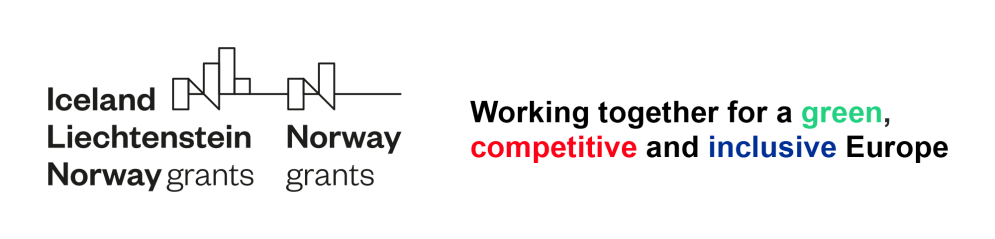 Przedstawiamy zaktualizowany harmonogram naborów w Programach Funduszy norweskich 
i EOG III edycji, według stanu na 6 maja 2021 roku.Terminarz naborów w ramach Funduszy Norweskich znajduje się pod adresem:https://www.eog.gov.pl/media/100869/1_Nabory_MFEOG_NMF_06052021.pdfProgram Europa dla obywateli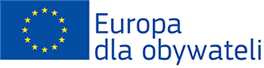 AKTULANE NABORY: BRAK“Europa dla obywateli” to program Unii Europejskiej wspierający organizacje pozarządowe 
i samorządy, a także inne organizacje i instytucje nienastawione na zysk, działające w obszarze społeczeństwa obywatelskiego, kultury i edukacji,  w realizacji projektów związanych 
z tematyką obywatelstwa europejskiego, inicjatyw lokalnych, zaangażowania społecznego 
i demokratycznego oraz pamięci europejskiej.Więcej o programie "Europa dla obywateli" znajduje się na stronie polskiego Punktu Kontaktowego: https://europadlaobywateli.pl/ oraz na profilu Facebook: www.facebook.com/ProgramEuropaDlaObywateliPROGRAMY MINISTRA KULTURY I DZIEDZICTWA NARODOWEGO I SPORTUProgramy Ministra ogłaszane są jesienią (przeważnie wrzesień/październik) danego roku na realizację zadań w roku następnym.Aktualne ogłoszenia publikowane są na stronie https://www.gov.pl/web/kulturaisport/programy-mkidn-2021 PROGRAMY WOJEWÓDZKIEGO FUNDUSZU OCHRONY ŚRODOWISKA I GOSPODARKI WODNEJ W OPOLUProgram priorytetowy Czyste PowietrzeDla kogo?
Dla właścicieli lub współwłaścicieli jednorodzinnych budynków mieszkalnych, lub wydzielonych w budynkach jednorodzinnych lokali mieszkalnych z wyodrębnioną księgą wieczystą.Zakres wsparcia
Dofinansowanie wymiany starych i nieefektywnych źródeł ciepła na paliwo stałe na nowoczesne źródła ciepła spełniające najwyższe normy, oraz przeprowadzenia niezbędnych prac termomodernizacyjnych budynkuKwota dofinansowania
Dotacja może wynosić do 30 000 zł (od 1 lipca do 37 000 zł) dla podstawowego poziomu dofinansowania i 37 000 zł dla podwyższonego poziomu dofinansowaniaSzczegółowe informacje: Weź dofinansowanie | Czyste PowietrzeLink do strony z nową odsłoną programu priorytetowego „Czyste Powietrze”Program priorytetowy Moja WodaCel programuProgram  ma  na  celu  ochronę  zasobów wodnych  oraz  minimalizację  zjawiska  suszy  w  Polsce poprzez zwiększenie poziomu retencji   na   terenie   posesji   przy   budynkach mieszkalnych jednorodzinnych   oraz wykorzystywanie  zgromadzonych wód opadowych oraz roztopowych, w tym dzięki rozwojowi zielono-niebieskiej infrastruktury.Dla kogo?Beneficjentem końcowym programu są osoby fizyczne będące właścicielami lub współwłaścicielami nieruchomości, na której znajduje się budynek mieszkalny jednorodzinny, z wyłączeniem nieruchomości, dla  której  udzielono  już dofinansowania z Programu  Moja Woda. Dofinansowanie  dotyczy  również właścicieli nieruchomości, na których dopiero planuje się budowę, lub na których rozpoczęto budowę budynku mieszkalnego jednorodzinnego.DofinansowanieDofinansowanie w formie dotacji z tym, że nie więcej niż 80% kosztów kwalifikowanych instalacji wchodzących w skład przedsięwzięcia i nie więcej niż 5 tys. zł na jedno przedsięwzięcie.Szczegółowe informacjehttps://www.wfosigw.opole.pl/program-moja-woda/dokumenty-programu-moja-woda Program Rozwoju Obszarów Wiejskich 2014 - 2020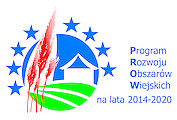 Aktualny harmonogram trwających i planowanych naborów wniosków w 2021 r. w ramach PROW 2014–2020Poddziałanie 1.2 Wsparcie dla projektów demonstracyjnych i działań informacyjnych: termin na składanie ofert został wydłużony do 3 września 2021 r.Poddziałanie 4.1.3 Modernizacja gospodarstw rolnych - obszary A - D nabór wniosków - od 21 czerwca do 19 sierpnia 2021 r.Poddziałanie 4.1.3 Modernizacja gospodarstw rolnych - w obszarze nawadniania w gospodarstwie - nabór wniosków - od 21 czerwca do 19 sierpnia 2021 r.Poddziałanie 5.2 Inwestycje odtwarzające potencjał produkcji rolnej - nabór od 11 marca do 31 grudnia 2021 r.

Szczegółowe informacje: PROW 2014 - 2020 | Agencja Restrukturyzacji i Modernizacji Rolnictwa (arimr.gov.pl)Lokalna Grupa Działania „Dolina Stobrawy” 
poddziałanie 19.2 Podejmowanie działalności gospodarczej.Termin naboru: od 06.09.2021r. do 20.09.2021r.

Kto może składać wnioski?
mieszkańcy z obszaru gmin: Byczyna, Wołczyn, Lasowice Wielkie, Kluczbork (z wyłączeniem miasta Kluczbork) i Olesno. Na co można otrzymać dofinansowanie?
Pomoc na operację w zakresie podejmowania działalności gospodarczej jest przyznawana w formie ryczałtu (premii) w wysokości 60 000,00 PLN.Szczegółowe informacje: Dolina Stobrawy – programy unijne – Lokalna grupa działaniaINNE INCJATYWY KONKURSY / NABORYFundusz „Ogólnopolski Program Edukacji Naukowej”
Projekt Fundusz „OPEN” to zwrotna forma finansowania kształcenia ustawicznego dedykowana 
dla osób dorosłych. Pożyczki mogą zostać wykorzystane na podnoszenie kwalifikacji i rozwój kompetencji.Nabór wniosków zostanie uruchomiony 6 września 2021 roku.Szczegółowe informacje: https://open.frp.pl/
Program EJP SOIL
Program EJP SOIL wspiera działania w kierunku zrównoważonej gospodarki glebami rolniczymi 
z uwzględnieniem kwestii klimatycznych. Nabór wniosków trwa do 7 września 2021 roku.Szczegółowe informacje: EJP SOIL - Narodowe Centrum Badań i Rozwoju - Portal Gov.pl (www.gov.pl)Program „Mój elektryk”Celem programu jest uniknięcie emisji zanieczyszczeń powietrza poprzez dofinansowanie przedsięwzięć polegających na obniżeniu zużycia paliw emisyjnych w transporcie - wsparcie zakupu/leasingu pojazdów zeroemisyjnych.Okres wdrażania programu zaplanowano na lata 2021 – 2026, 
w tym okres zawierania umów do 31.12.2025.Szczegółowe informacje: https://www.gov.pl/web/elektromobilnosc/o-programiePRZEDSIĘBIORCZOŚĆProgram „Pierwszy Biznes -Wsparcie w starcie II”„Pierwszy Biznes – Wsparcie w starcie II” jest ogólnopolskim, rządowym programem pożyczkowym realizowanym ze środków Ministerstwa Rodziny, Pracy i Polityki Społecznej, we współpracy 
z Bankiem Gospodarstwa Krajowego. Celem Programu jest rozwój przedsiębiorczości oraz tworzenie nowych miejsc pracy, jako elementów rozwoju rynku pracy, a także przeciwdziałanie bezrobociu - poprzez udzielanie niskooprocentowanych pożyczek na podejmowanie działalności gospodarczej oraz tworzenie nowych miejsc pracy dla osób bezrobotnych.Oferowane wsparcie to: 
1) Pożyczka na podjęcie działalności gospodarczej dla niezatrudnionych i nie wykonujących innej pracy zarobkowej.2) Pożyczka na utworzenie stanowiska pracy. Maksymalna kwota pożyczki na podjęcie działalności gospodarczej wynosi 113 631,56 zł. zaś na utworzenie miejsca pracy  34 089,36 zł. Program będzie realizowany do  wyczerpania środków lub do 28.02.2023 r.Kontakt do pośredników (woj. opolskie):Fundacja Rozwoju Śląska                       ul. Wrocławska 133 45-837 Opole  tel. 77 423 28 82, 77 423 29 19e-mail: rudolf.grabinski@fundacja.opole.plFundacja Agencja Rozwoju Regionalnego w Starachowicachul. Mickiewicza 1a 27-200 Starachowicetel. 41 274 46 90e-mail: farr@farr.plSZCZEGÓŁOWE INFORMACJE:http://wsparciewstarcie.bgk.pl/Mikropożyczka na rozpoczęcie działalności gospodarczejPolska Fundacja Przedsiębiorczości (PFP) oferuje niskooprocentowane pożyczki na rozpoczęcie działalności gospodarczej dla osób w wieku 30 lat i więcej, zamieszkałych w województwie opolskim, które pozostają bez pracy (bezrobotne, poszukujące pracy lub nieaktywne zawodowo) i które zamierzają rozpocząć prowadzenie działalności gospodarczej na terenie województwa opolskiego, 
a także osób pracujących, w wieku od 30 roku życia i spełniające co najmniej jedno z poniższych kryteriów:a) zatrudnione na umowach cywilnoprawnych, których miesięczne zarobki nie przekraczają wysokości 120% minimalnego wynagrodzenia (w odniesieniu do miesiąca poprzedzającego  dzień przystąpienia do projektu),  b) zatrudnione  na  umowach  krótkoterminowych,  których miesięczne zarobki nie przekraczają wysokości 120% minimalnego wynagrodzenia (w odniesieniu do miesiąca poprzedzającego dzień przystąpienia do projektu),c) osiągające niskie dochody (tzw. ubodzy pracujący), tj. osoby, których zarobki w ujęciu miesięcznym nie przekraczają minimalnego wynagrodzenia za pracę (ustalanej na podstawie przepisów 
o minimalnym wynagrodzeniu) w miesiącu poprzedzającym przystąpienie do projektu albo osoby zamieszkujące w gospodarstwie domowym, w którym dochody (z wyłączeniem transferów społecznych) przypadające na jedną osobę nie przekraczają  kryteriów dochodowych ustalonych w oparciu o próg interwencji socjalnej (zgodnie z art. 9 ustawy z 12 marca 2004 r. o pomocy społecznej t.j. Dz.U z 2019 r. poz. 1507 z późn.zm.)) w miesiącu poprzedzającym przystąpienie do projektu,d) migranci powrotni i imigranci,e) odchodzące z rolnictwa i ich rodziny, tj. osoby podlegające ubezpieczeniu emerytalno-rentowemu na podstawie ustawy z dnia 20 grudnia 1990 r. o ubezpieczeniu społecznym rolników (t.j. Dz. U. 
z 2020 r. poz. 174) (KRUS), zamierzające podjąć zatrudnienie lub inną działalność pozarolniczą objętą obowiązkiem ubezpieczenia społecznego na podstawie ustawy z dnia 13 października 1998 r. 
o systemie ubezpieczeń społecznych (t.j. Dz. U. z 2020 r. poz. 266 z późn. zm.) (ZUS).Maksymalna kwota pożyczki wynosi 113 631,20 zł*Okres spłaty do 84 miesięcyOkres karencji do 12 miesięcyGrupa docelowa: osoby w wieku 30 lat i więcej, które pozostają bez pracy (bezrobotne, poszukujące pracy lub nieaktywne zawodowo)Oprocentowanie 0,011% (0,1 stopy redyskonta weksli NBP)Brak innych opłat i prowizjiZabezpieczenie pożyczki może stanowić m.in.: weksel in blanco wraz z deklaracją wekslową, poręczenie osób trzecich, hipoteka, zastaw rejestrowy, blokada środków na rachunku bankowym, poręczenie Funduszu Poręczeń Kredytowych oraz inne zaakceptowane przez PFPCel finansowania: wydatki związane z rozpoczynaniem działalności gospodarczej* maksymalna wartość pożyczki nie może przekroczyć 20-krotnej wysokości przeciętnego wynagrodzeniaSzczegółowe informacje na temat warunków przyznania pożyczki można uzyskać:Oddział Polskiej Fundacji Przedsiębiorczości w Opoluul. Zielonogórska 3, pok. nr 4 45-955 Opole, tel. 77 457 67 23, kom. 602 229 280www.pfp.com.plPOŻYCZKA NA NOWE PRODUKTY I USŁUGIMałe i Duże Pożyczki Inwestycyjne to program finansowania przedsiębiorstw, zamierzających realizować przedsięwzięcia o charakterze rozwojowym. POŻYCZKOBIORCA:Mikro, Małe i Średnie przedsiębiorstwa realizujące przedsięwzięcia inwestycyjne na terenie woj. opolskiego.PRODUKTY I KWOTY POŻYCZEK:1.	Duża Pożyczka Inwestycyjna: kwota do 1.200.000,00 zł.2.	Mała Pożyczka Inwestycyjna: kwota do 150.000,00 zł.OKRES NA JAKI POŻYCZKA JEST UDZIELANA:1.	Duża Pożyczka Inwestycyjna: do 84 miesięcy.2.	Mała Pożyczka Inwestycyjna: do 60 miesięcy (inwestycje ekologiczne do 84 miesięcy).w tym możliwość udzielania karencji na spłatę kapitału do 6 miesięcy (inwestycje ekologiczne do 24 miesięcy).KOSZTY POŻYCZKI:Oprocentowanie jest stałe w całym okresie finansowania i wynosi: - 0 %  (pomoc de minimis).Prowizje i inne opłaty nie są pobierane za udzielenie i obsługę pożyczki.Fundacja Rozwoju ŚląskaCentrum Rozwoju Biznesu Sp. z o.o. ul. Słowackiego 1045-364 Opoletel. 77 454 26 21, 77 423 29 15, 77 423 29 18e-mail: frs-pozyczki@fundacja.opole.pl www.fundacja.opole.pl Efektywne Opolskie – Duża pożyczka inwestycyjnaPOŻYCZKOBIORCA:Mikro, Małe i Średnie przedsiębiorstwa realizujące przedsięwzięcia inwestycyjne na terenie woj. opolskiego.PRODUKTY I KWOTY POŻYCZEK: Duża Pożyczka Inwestycyjna: kwota do 1 000.000 zł,OKRES NA JAKI POŻYCZKA JEST UDZIELANA: do 84 miesięcy, w tym możliwość udzielania karencji na spłatę kapitału do 6 miesięcy, oraz do 24 miesięcy dla przedsiębiorstw ekologicznych. 
KOSZTY POŻYCZKIoprocentowanie jest stałe w całym okresie finansowania i wynosi:– 0,15% w skali roku (z pomocą de minimis) dla Mikroprzedsiębiorstw oraz ,– 1,15% w skali roku (na warunkach rynkowych lub z pomocą de minimis) dla pozostałych przedsiębiorstw,KONTAKTBIURO TISE W Opoluul. Ozimska 4/745-057 Opoletel. 77 546 61 70e-mail: tise@tise.plhttps://tise.pl/offers/efektywne-opolskie-duza-pozyczka-inwestycyjna/Pożyczki  na  Efektywność Energetyczną 2Pożyczki na Efektywność Energetyczną 2 przeznaczone są dla przedsiębiorstw z sektora MSP zarejestrowanych, mających siedzibę lub oddział na terenie województwa opolskiego na realizację inwestycji na terenie tego województwa.Maksymalna  kwota do 1 200.000,00 zł.Finansowanie inwestycji do 100% brutto.PRZEZNACZENIE POŻYCZKI:zastosowanie energooszczędnych (energia elektryczna, ciepło, chłód, woda) technologii produkcji i użytkowania energii,zastosowanie technologii odzysku energii wraz z systemem wykorzystania energii ciepła odpadowego w ramach przedsiębiorstwa, wprowadzania systemów zarządzania energią,zastosowania energooszczędnych technologii w przedsiębiorstwach,głęboka modernizacja energetyczna budynków w przedsiębiorstwach , w tym:ocieplenie ścian zewnętrznych i wewnętrznych budynku oraz stropów;wymiana stolarki okiennej i drzwiowej, przegrody przeźroczyste (fasady przeszklone, świetliki, atria, ogrody zimowe) oraz oświetlenia na energooszczędne;przebudowa/modernizacja systemów grzewczych  (wraz z wymianą źródła ciepła, podłączeniem do niego lub modernizację przyłącza, podłączenie do miejskiego systemu ciepłowniczego), systemów wentylacji i klimatyzacji, instalacja systemów chłodzących;zastosowanie automatyki pogodowej i systemów zarządzania budynkiem;budowa lub modernizacja wewnętrznych instalacji odbiorczych oraz likwidacja dotychczasowych źródeł ciepła;instalacja mikrokogeneracji / mikrotrigeneracji na potrzeby własne;wykorzystanie technologii OZE w budynkach (jeśli to wynika z audytu energetycznego), przy założeniu, iż do sieci dystrybucyjnej elektroenergetycznej oddana będzie wyłącznie niewykorzystana część energii elektrycznej;instalacje służące do wytwarzania, przetwarzania, magazynowania oraz przesyłu energii ze źródeł odnawialnych, jako element uzupełniający projektu,audyt energetyczny dla MSP, jako element kompleksowy projektuMaksymalny okres spłaty pożyczki to 96 miesięcy.Maksymalny okres karencji to 6 miesięcy.KOSZTY POŻYCZKI:    Oprocentowanie jest stałe w całym okresie finansowania i wynosi:    - 0 %  (pomoc de minimis, pomoc inwestycyjna)    - w przypadku braku możliwości udzielenia pomocy - na warunkach rynkowych.    Prowizje i inne opłaty nie są pobierane za udzielenie i obsługę pożyczki.Fundacja Rozwoju ŚląskaCentrum Rozwoju Biznesu Sp. z o.o. ul. Słowackiego 1045-364 Opoletel. 77 454 26 21, 77 423 29 15, 77 423 29 18e-mail: frs-pozyczki@fundacja.opole.pl www.fundacja.opole.pl Program AktywizacjaProgram Aktywizacja kierujemy do osób, które w ciągu ostatnich 60 dni założyły własny biznes lub zamierzają to zrobić. Celem programu jest wspieranie małych przedsiębiorców 
w najważniejszym okresie, jakim jest pierwszy rok prowadzenia firmy. Wsparcie polega na bezpłatnym udostępnieniu na okres 12 miesięcy usług księgowości internetowej oraz innych aplikacji niezbędnych do prowadzenia nowoczesnego biznesu.Więcej: http://programaktywizacja.pl/Pożyczki na kształcenieKształcenie może dotyczyć dowolnego tematu/obszaru i może być realizowane w dowolnej formule (szkolenie, studia podyplomowe, kurs itp.), zarówno w Polsce, jak i za granicą; wyłączone są jedynie studia I, II i III st.Pożyczkobiorcy przysługuje prawo do częściowego umorzenia pożyczki, które w sumie nie może przekraczać 25% jej wartości.Nabór wniosków planowany jest na wrzesień 2021. SZCZEGÓŁOWE INFORMACJE:http://inwestujwrozwoj.pl/Wsparcie szkoleniowe i doradcze w ramach Bazy Usług RozwojowychDla kogo?Mikro, mali i średni przedsiębiorcy oraz pracownicy przedsiębiorstw działających w branżach 
o największym potencjale kreowania miejsc pracy zidentyfikowanych jako specjalizacje regionalne dla województwa opolskiego. UWAGA!!! Od 1 czerwca 2021 r. do odwołania OCRG prowadzi nabór dedykowany jedynie dla podmiotów zamierzających uzyskać wsparcie wyłącznie dla pracowników 
z grupy powyżej 50 roku życia. Okres realizacji1 listopada 2017 r. – 31 października 2021 r.W ramach danego przedsiębiorstwa średni poziom dofinansowania na 1 osobę (przedsiębiorcę, pracownika) wynosi max. 4 000,00 PLN.Poziom dofinansowania ze względu na wielkość przedsiębiorstwa:80% - MSP działające w obszarze specjalizacji regionalnych.Operator:Opolskie Centrum Rozwoju Gospodarkiul. Krakowska 38,45-075 Opoletel.: 77 403 36 00 fax.: 77 403 36 09e-mail: szkolenia@ocrg.opolskie.plbiuro@ocrg.opolskie.plPartner:Fundacja Rozwoju Śląskaul. Słowackiego 10
45-364 OpoleWięcej: http://ocrg.opolskie.pl/pl/projekty/operator-systemu-popytowego-w-ramach-dzialania-7-5-rpo-wo-2014---2020-22.htmlAkademia MenadżeraCelem projektu Akademia Menadżera MŚP jest wsparcie podnoszenia kompetencji osób zarządzających mikro, małymi i średnimi przedsiębiorstwami, czyli osób, które już sprawują 
w tych firmach kierownicze stanowiska albo mają być na takie stanowiska awansowane.Okres realizacji21 grudnia 2018 r. - 31 grudnia 2022 r.Operator:Opolskie Centrum Rozwoju Gospodarkiul. Krakowska 38,45-075 Opoletel.: 77 403 36 00 fax.: 77 403 36 09e-mail: biuro@ocrg.opolskie.plWięcej: http://ocrg.opolskie.pl/pl/projekty/akademia-menadzera-25.htmlSPOTKANIA/SZKOLENIA/
KONFERENCJE/TARGI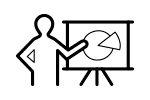 SZCZEGÓŁOWE INFORMACJE:https://rpo.opolskie.pl/?cat=18Webinarium "Wsparcie dla przedsiębiorców na projekty inwestycyjne 
i proekologiczne - oferta Fundacji Rozwoju Śląska"Podczas spotkania poznasz najważniejsze informacje na temat możliwości wsparcia projektów inwestycyjnych i proekologicznych w przedsiębiorstwach w ramach preferencyjnych pożyczek, które w swojej ofercie ma Fundacja Rozwoju Śląska. Na spotkaniu zostanie przedstawiona instrukcja, jak prawidłowo wypełnić wniosek o wsparcie.Udział w spotkaniu jest bezpłatny.Spotkanie obędzie się online 7 września 2021 roku (wtorek) o godz. 10:00Więcej informacji: https://rpo.opolskie.pl/?p=45560KORONAWIRUS WSPARCIE  DLA PRZEDSIĘBIORCÓW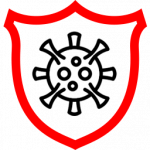 W okresie epidemii wywołanej koronawirusem wprowadzono instrumenty, które wspierają utrzymanie działalności gospodarczej i miejsc pracy w przedsiębiorstwach. Sprawdź, które instrumenty wprowadzane w kolejnych tarczach antykryzysowych są dostępne i do kiedy można się 
o nie ubiegać.Dofinansowanie wynagrodzeńWojewódzkie Urzędy Pracy - dofinansowanie z Funduszu Gwarantowanych Świadczeń PracowniczychDofinansowanie wynagrodzeń pracowników (zleceniobiorców) objętych przestojem ekonomicznym albo obniżonym wymiarem czasu pracy Dofinansowanie wynagrodzeń pracowników (zleceniobiorców) nieobjętych przestojem, przestojem ekonomicznym albo obniżonym wymiarem czasu pracyDofinansowanie wynagrodzeń pracowników (zleceniobiorców), z wybranych branż, według przeważającego PKD działalności Dofinansowanie wynagrodzeń pracowników (zleceniobiorców) z wybranych branż, według przeważającego PKDStarosta – dofinansowanie wynagrodzeń z Funduszu Pracy (FP)Dofinansowanie wynagrodzeń pracowników (zleceniobiorców) mikroprzedsiębiorcom, małym oraz średnim przedsiębiorcomDotacje i pożyczkiDofinansowanie działalności gospodarczejDofinansowanie części kosztów prowadzenia działalności gospodarczej w przypadku spadku obrotów gospodarczych w następstwie wystąpienia COVID-19Pożyczka ze środków Funduszu Pracy dla mikro przedsiębiorcyJednorazowo pożyczka na pokrycie bieżących kosztów prowadzenia działalności gospodarczej mikroprzedsiębiorcyJednorazowa dotacjaJednorazowo dotacja na pokrycie bieżących kosztów prowadzenia działalności gospodarczej mikroprzedsiębiorcy i małego przedsiębiorcy według przeważającego PKD Świadczenia postojoweŚwiadczenie postojowe dla umów cywilnoprawnych (podstawowe)Świadczenie postojowe dla osób prowadzących pozarolniczą działalność gospodarczą (podstawowe)Świadczenie postojowe dla agentów turystycznych, pilotów wycieczek i przewodników turystycznych według przeważającego PKDDodatkowe świadczenie postojowe dla osób prowadzących pozarolniczą działalność gospodarczą z wybranych branż, w tym  turystycznej, estradowej i wystawienniczej, z wybranych branż, według przeważającego PKDJednorazowe dodatkowe świadczenie postojowe dla osób prowadzących pozarolniczą działalność gospodarczą z wybranych branż, według przeważającego PKDJednorazowe dodatkowe świadczenie postojowe dla osób wykonujących umowy cywilnoprawne w ramach działalności artystycznej, twórczej, architektonicznej, na rzecz muzeówPonowne świadczenie postojowe dla osób prowadzących pozarolniczą działalność gospodarczą z wybranych branż, według przeważającego PKDPonowne świadczenie postojowe dla osób prowadzących pozarolniczą działalność gospodarczą z wybranych branż według przeważającego PKDZwolnienie z obowiązku opłacania składekZwolnienie z opłacania składek za lipiec-wrzesień 2020 płatników prowadzących działalność gospodarczą, według przeważającego PKDZwolnienie z obowiązku opłacania składek za styczeń 2021 płatników prowadzących działalność gospodarczą, według przeważającego PKDZwolnienie z obowiązku opłacania składek za grudzień 2020 i styczeń 2021 płatników prowadzących działalność gospodarczą, według przeważającego PKDSubwencja finansowa Polskiego Funduszu RozwojuSubwencja finansowa dla mikro, małych i średnich firm (54 kody PKD)Gwarancja Biznesmax z dotacjąGwarancja Biznesmax jest bezpłatną gwarancją spłaty kredytu udzielaną z Funduszu Gwarancyjnego wsparcia innowacyjnych przedsiębiorstw Programu Operacyjnego Inteligentny Rozwój (FG POIR). Uzyskanie gwarancji wiąże się z możliwością otrzymania dopłaty do oprocentowania kredytu objętego gwarancją. Jest to dotacja refundująca zapłacone odsetki.Przedsiębiorca musi spełniać jedno z 17 kryteriów lub realizować projekt wpisujący się w jedną z 10 kategorii inwestycji z efektem ekologicznym.Dla kogo?Mikro-, małe i średnie przedsiębiorstwaNa co?Zabezpieczenie spłaty kredytów, w tym kredytu płynnościowego na czas pandemii COVID-19Maksymalna kwota gwarancjiDo 2.5 mln euroZmiany w programie gwarancji Biznesmax:Możliwość objęcia gwarancją, stanowiącą pomoc de minimis, kredytu płynnościowego na czas pandemii COVID-19 tj. kredytu odnawialnego (także w rachunku bieżącym) oraz nieodnawialnego niezwiązanego z inwestycją udzielonego do 30 czerwca 2021 r. na zapewnienie płynności finansowej firmom innowacyjnym i efektywnym ekologicznie.Kredyty płynnościowe na czas pandemii COVID-19 nie muszą wykazywać związku z realizowaną lub zakończoną inwestycją i mogą być uruchamiane na prostszych zasadach – bez przedkładania w banku dokumentów finansowo-księgowych.W przypadku gwarancji stanowiącej pomoc de minimis nie obowiązuje katalog kosztów kwalifikowalnych inwestycji i obowiązek przedkładania przez kredytobiorcę planu projektu inwestycyjnego – kredyt udzielany jest na podstawie procedury banku i wykorzystywany na finansowanie zgodnie z celem określonym w umowie kredytu.Z gwarancji obejmującej kredyt płynnościowy na czas pandemii COVID-19, oprócz podmiotów innowacyjnych, mogą skorzystać również firmy efektywne ekologicznie, które wdrażały u siebie ekologiczne rozwiązania – wprowadzenie nowego podmiotowego kryterium dostępu.Termin obowiązywania zmian do 31 grudnia 2021 r.Więcej informacji: https://www.bgk.pl/male-i-srednie-przedsiebiorstwa/pakiet-pomocy-bgk/systemy-gwarancji/gwarancja-biznesmax-z-dotacja/ ZNAJDŹ PUNKT INFORMACYJNY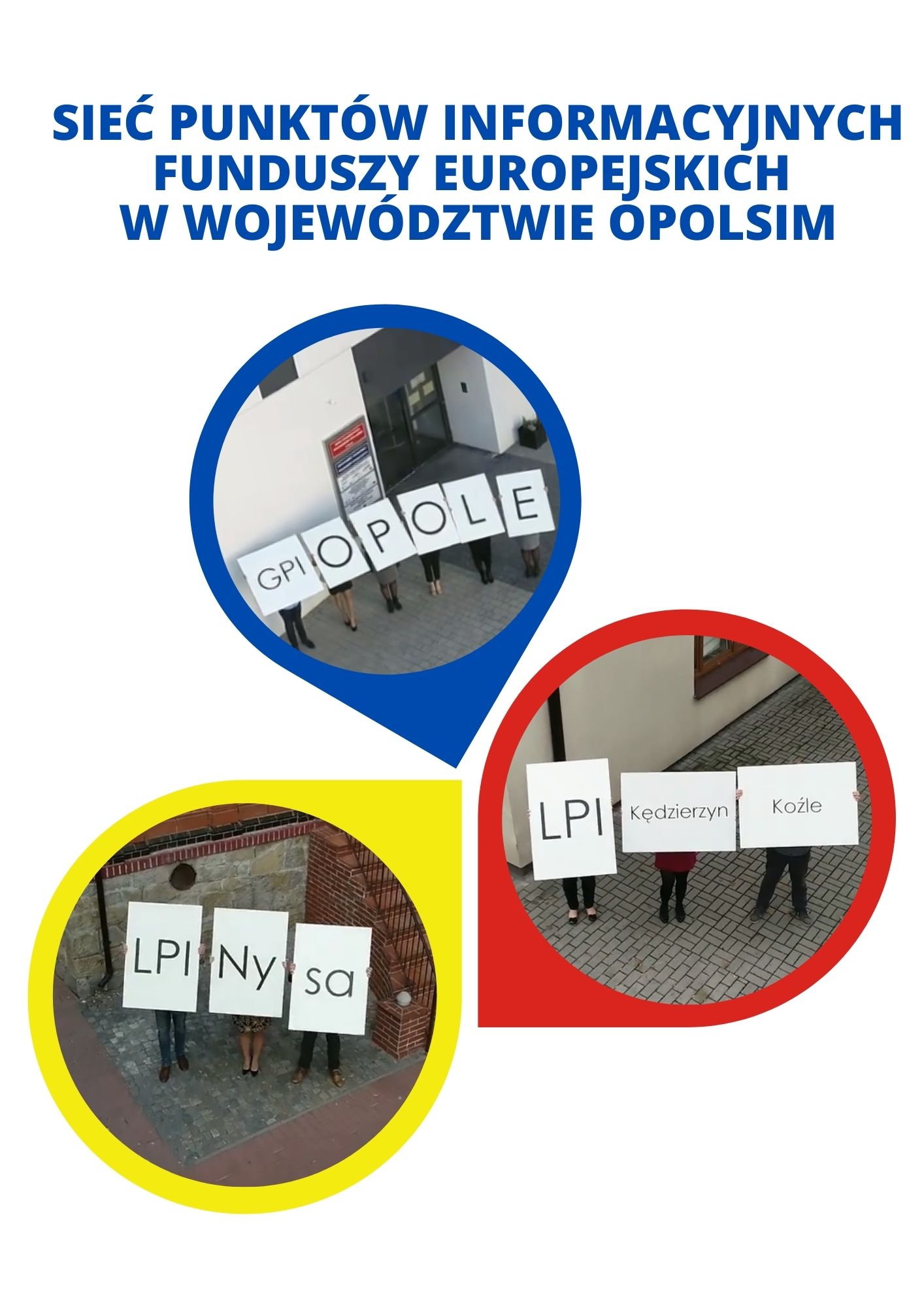 Jeżeli szukasz Punktów informacyjnych skorzystaj ze strony:http://www.funduszeeuropejskie.gov.pl/strony/o-funduszach/punkty/#/